Preliminary notesThe present application form is intended to be used by a code owner wishing to submit a national or transnational code of conduct to the CNPD for review provided the CNPD is the competent supervisory authority for this code of conduct.Once completed, this application form as well as all supporting documents must be sent to the CNPD, either electronically to cdc@cnpd.lu, in person against acknowledgement of receipt or by postal mail to the following address:CNPDService Conformité15, boulevard du Jazz4370 BelvauxIncomplete applications are kept open pending the receipt of the missing information and/or documents.More information related to codes of conducts can be found in the following documents:EDPB guidelines 1/2019 on Codes of Conduct and Monitoring Bodies under Regulation 2016/679CNPD accreditation requirements for monitoring bodies for codes of conduct (Décision 70/2022 du 19 décembre)The code ownerThe sectorThe code of conductDeclarationList of supporting documents to be submitted with the application:Analysis of the choice of the supervisory authority and the list of all supervisory authorities in case of multinational/European code of conduct;Other document(s) considered relevant by the applicant.The applicant declares that the information contained herein is true and accurate.Signature of legal representative		_____________________________________________Date 					_____________________________________________Full name 				_____________________________________________Position 					_____________________________________________Legal name of the code ownerPlace of establishment of the code ownerWebsite of the code ownerContact person(s)Full name:Phone number:Email address:Other relevant information:Is the code owner an organization representative of the sector concerned by the code of conduct or a body able to talk on behalf of this sector? Yes NoWhat is the administrative language of the code owner? Luxembourgish French German EnglishWhat sector is targeted by the code of conduct?What is the total number of entities in this sector?Please mention the source of this informationDid you consult the professionals of this sector to consider their needs in the content of the code of conduct?Please provide supporting information (e.g. meeting minutes, who was consulted, agenda, etc.) Yes: ____________ NoOther comments: ____________GeneralGeneralTitle of the code of conductWhy do you consider the CNPD to be the competent supervisory authority for this code of conduct?Are there other concerned supervisory authorities for this code of conduct? Yes, please list all: ____________ NoApplicability / scope of the code National (Luxembourg) European Other: please specify the relevant countries: ____________________________________________
__________________________________In case of a multinational code of conduct please mention all the countries where the code would be applicable and if the code has already been approved in another country.If the code of conduct is applicable in other countries than Luxembourg, have you assessed that this code complies with any other relevant national legislation?Please provide sufficient information and references to the relevant sections of the code Yes: ____________ NoOther comments: ____________Does the code contain a statement mentioning that adherence to a code does not, of itself, guarantee compliance with the GDPR or immunity for controllers/processors from sanctions or liabilities provided under the GDPR?Please provide sufficient information and references to the relevant sections of the code Yes: ____________ NoOther comments: ____________What is the purpose of the code? What are the key issues addressed by the code and the benefits to the members? How does it facilitate the application of the GDPR?Please provide sufficient information and references to the relevant sections of the codeWhat is the scope of the code?The scope needs to be clearly defined. This includes the clear identification of the relevant:Code members (types of organizations/entities, controllers/processors, etc.)Processing operation(s)Data subjectsTypes of dataJurisdictionsSupervisory authoritiesOther relevant informationPlease provide sufficient information and references to the relevant sections of the codeDoes the code contain sufficiently detailed information about the code owner, the code’s sector, whether all relevant stakeholders have been consulted, potential code members? Yes NoOther comments: ____________Does the code clearly mention that members must adhere to the requirements set out in the code?Please provide sufficient information and references to the relevant sections of the code Yes: ____________ NoOther comments: ____________Monitoring body & monitoring mechanismsMonitoring body & monitoring mechanismsDoes the code of conduct designate a monitoring body?Please indicate the name and address Yes: ____________ NoOther comments: ____________Does the code outline methods for the monitoring of the members’ compliance to the code’s rules?Please provide sufficient information and references to the relevant sections of the code Yes: ____________ NoOther comments: ____________Does the code outline methods and procedures for the investigation, identification and management of infringements by code members?Please provide sufficient information and references to the relevant sections of the code Yes: ____________ NoOther comments: ____________Review and update processReview and update processDoes the code describe the review and update process to ensure that the code remains relevant and up to date?Please provide sufficient information and references to the relevant sections of the code Yes: ____________ NoOther comments: ____________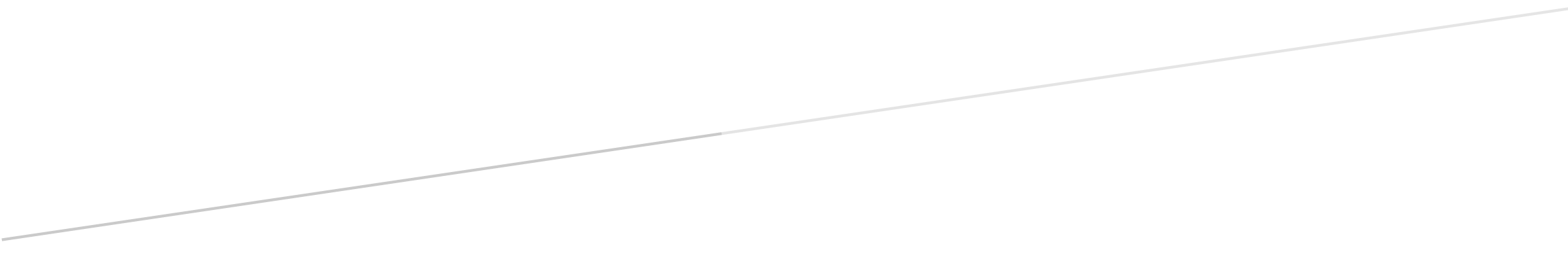 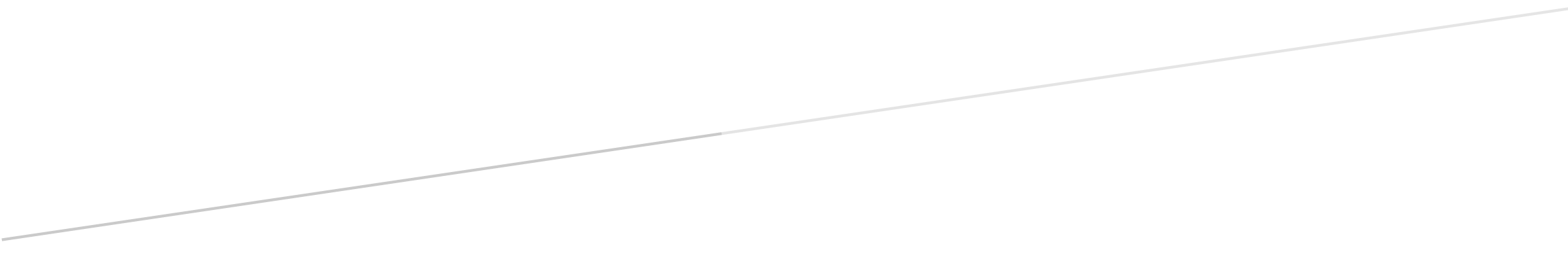 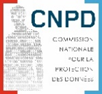 